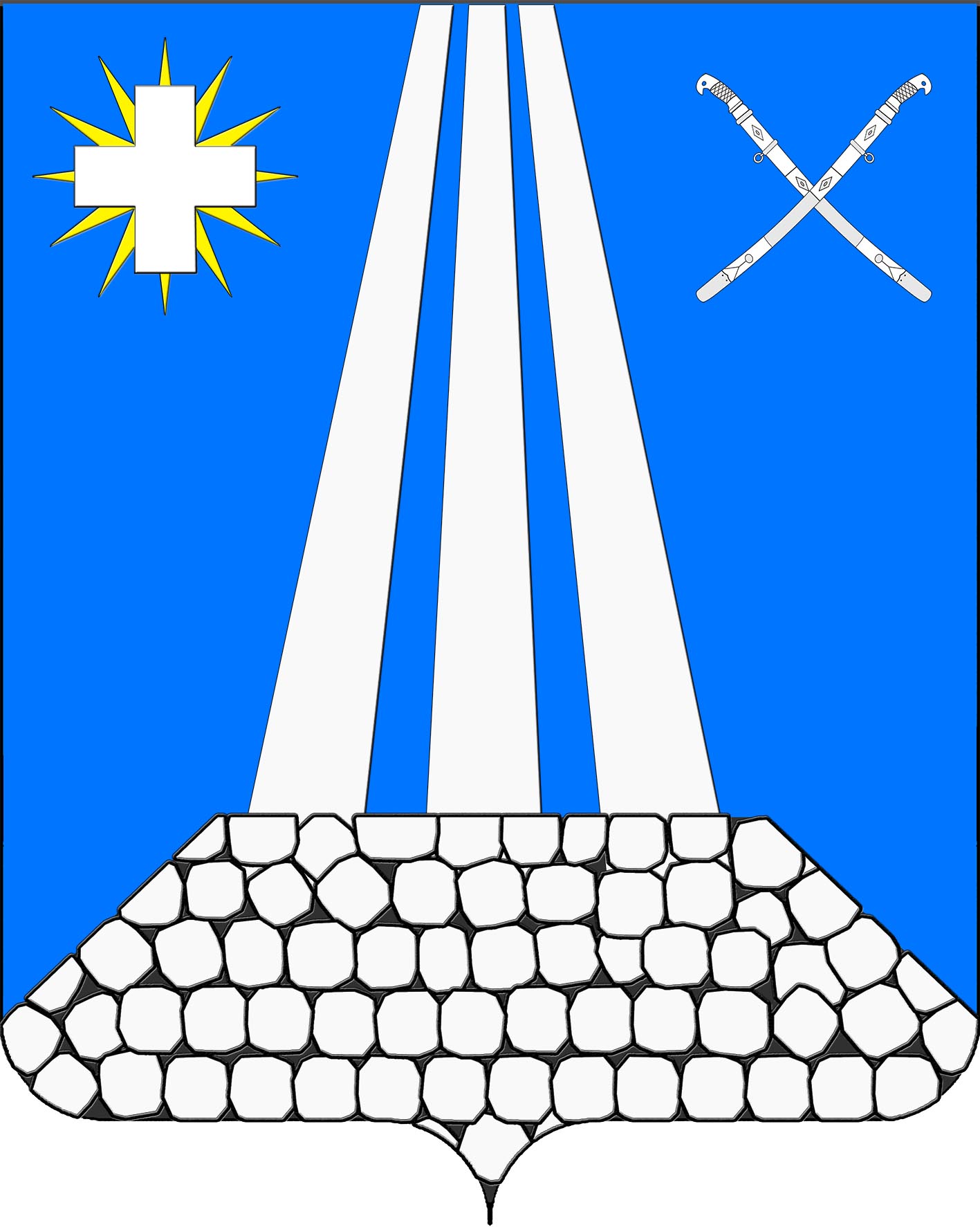 АДМИНИСТРАЦИЯ  НЕКРАСОВСКОГО СЕЛЬСКОГО ПОСЕЛЕНИЯ УСТЬ-ЛАБИНСКОГО  РАЙОНА П О С Т А Н О В Л Е Н И Еот  27.12.2019 г.   					                                            №  193станица  Некрасовская	Об утверждении Плана контрольных мероприятий по внутреннему финансовому контролю администрации Некрасовского сельского поселения Усть –Лабинского района на 2020 годВ соответствии с постановлением администрации Некрасовского сельского поселения Усть –Лабинского района  от 29 ноября 2018 года № 179 «Об утверждении стандартов осуществления внутреннего  муниципального финансового контроля»:1. Утвердить План контрольных мероприятий ответственных лиц внутреннего финансового контроля администрации Некрасовского сельского поселения Усть –Лабинского района на 2020 год по осуществлению полномочий, предусмотренных ст. 269.2 Бюджетного кодекса Российской Федерации согласно приложению к настоящему распоряжению.2. Общему отделу (Осиповой) обеспечить размещение настоящего постановления на официальном сайте Некрасовского сельского поселения Усть –Лабинского района в информационно-телекоммуникационной сети «Интернет». 3. Контроль за выполнением настоящего постановления возложить на начальника финансового отдела администрации  Некрасовского сельского поселения Усть –Лабинского района (Гогитидзе).4. Настоящее постановление вступает в силу со дня его подписания. Приложение  УТВЕРЖДЕНпостановлением администрацииНекрасовского сельского поселения Усть –Лабинского района от ______________ № _____ПЛАН КОНТРОЛЬНЫХ МЕРОПРИЯТИЙ внутреннего финансового контроля администрации Некрасовского сельского поселения Усть –Лабинского района на 2020 г.Глава Некрасовского сельского поселения 	Усть –Лабинского района	                                                                                                                                           Т.Ю. СкориковаГлава Некрасовского сельского поселения Усть –Лабинского района	   Т.Ю. Скорикова№ п/пНаименование объекта контроляФорма контрольного мероприятияТема контрольного мероприятияПроверяемый периодСрок проведения контрольного мероприятия1234561Муниципальное казенное учреждение культуры  «Культурно – досуговый центр «Некрасовский» Некрасовского сельского поселения Усть –Лабинского района.Выездная проверкаПроверка оценки законности и обоснованности начисления и выплаты заработной платы работникам учреждения.с 01.06.2019 г. по 30.04.2020 г.май